Explanation of Collateral Management Processing and Messaging Market Practices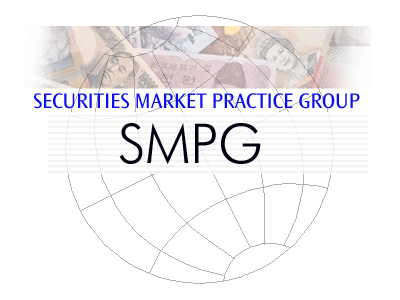 At the request of the multiple industry groups, the purpose of this document is to clarify the messaging market practice documents in various stages of completion addressing cash and security collateral. This includes the following: Coordinators/Facilitators of the various industry working groups discussing aspects of the above mentioned collateral market practice documents include:  Market Practice TitleDescription Current StatusDocument Updates Owner Initial Collateral Negotiation, Substitution and ReportingThe processes by which two parties negotiate and manage collateral positions to protect one party against the credit risk of another party.  These processes encompass the Collateral Claim, the Collateral Substitution, the Collateral Recall, the Collateral Reporting and the Collateral Interest Payment. Original Business Justification can be found on the attached URL: http://www.iso20022.org/documents/BJ/BJ049/ISO20022BJ_CollateralManagement_v4_with_comments.pdfISO20022 messages have been modeled working with ISDA (FpML), FIX (FPL), SWIFT and ISITC and are currently under review within an evaluation team of the ISO SEG. SWIFT Standards – Message Definition ReportBi-lateral Collateral Market PracticeISO15022 messaging recommendations for bi-lateral security and cash collateral movements between Account Owner and Account ServicerFinalized within ISITC Settlements, but reshuffle into SMPG and incorporation of bi-lateral cash collateral still underway. SMPG S&R WGSecurity and Cash Segregated Collateral Market PracticeISO15022 messaging recommendations for cash and security collateral movements between main custody account and segregated collateral account serviced by a segregated collateral custodian.  Pledger and Secured Party pledge/ recall and Secured Party release authorization messaging with the segregated collateral custodian. Updated draft of market practice to be reviewed with ISDA, AMF, ISITC and SMPG WGs.  SMPG S&R WGTri Party Collateral Management Market PracticeISO15022 messaging recommendations for collateral management between Account Owner and Tri Party AgentSMPG has decided not to endorse as a market practice due to lack of adoption by the tri party agent community.  This document will remain posted as a usage guideline created by SWIFT.   Potentially converted into a SWIFT MUG documentSWIFT – Alexandre HotatIndustry Working GroupContactEmailISITC Settlements WGJason Brasilejbrasile@statestreet.comSIFMA AMF Collateral WGElisa Nuottajarvienuottajarvi@sifma.orgISDA Collateral Steering CmteVanessa MeliaVMeli@isda.orgSMPG Settlements and Reconciliation WGEvelyne PironEvelyne.PIRON@swift.comISO20022 Securities SEG Mireia Guisado-ParraMireia.GUISADO-PARRA@swift.comSWIFT StandardsAlex HotatAlexandre.HOTAT@swift.com